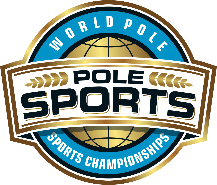 COMPULSORY FORM: WORLD POLE SPORTS CHAMPIONSHIPCOMPULSORY FORM: WORLD POLE SPORTS CHAMPIONSHIPCOMPULSORY FORM: WORLD POLE SPORTS CHAMPIONSHIPCOMPULSORY FORM: WORLD POLE SPORTS CHAMPIONSHIPCOMPULSORY FORM: WORLD POLE SPORTS CHAMPIONSHIPCOMPULSORY FORM: WORLD POLE SPORTS CHAMPIONSHIPCOMPULSORY FORM: WORLD POLE SPORTS CHAMPIONSHIPCOMPULSORY FORM: WORLD POLE SPORTS CHAMPIONSHIPCOMPULSORY FORM: WORLD POLE SPORTS CHAMPIONSHIPCOMPULSORY FORM: WORLD POLE SPORTS CHAMPIONSHIPCOMPULSORY FORM: WORLD POLE SPORTS CHAMPIONSHIPCOMPULSORY FORM: WORLD POLE SPORTS CHAMPIONSHIPCOMPULSORY FORM: WORLD POLE SPORTS CHAMPIONSHIPPlease complete form in order of sequence as in routine.  Please use black print.Please complete form in order of sequence as in routine.  Please use black print.Please complete form in order of sequence as in routine.  Please use black print.Please complete form in order of sequence as in routine.  Please use black print.Please complete form in order of sequence as in routine.  Please use black print.Please complete form in order of sequence as in routine.  Please use black print.Please complete form in order of sequence as in routine.  Please use black print.Please complete form in order of sequence as in routine.  Please use black print.Please complete form in order of sequence as in routine.  Please use black print.Please complete form in order of sequence as in routine.  Please use black print.Please complete form in order of sequence as in routine.  Please use black print.Please complete form in order of sequence as in routine.  Please use black print.Please complete form in order of sequence as in routine.  Please use black print.Athlete(s): Athlete(s): Athlete(s): Athlete(s): Athlete(s): Athlete(s): Date: Date: Date: Date: Date: Date: Date: Country: Country: Country: Country: Country: Country: Federation: Federation: Federation: Federation: Federation: Federation: Federation: Category: Category: Category: Category: Category: Category: Judge Name: Judge Name: Judge Name: Judge Name: Judge Name: Judge Name: Judge Name: Element NoElement Code NoElement NameElement NameCompulsory Bonus Code 
(if applicable)Technical ValueCompulsory Bonus ValueCompulsory Bonus ValueScore
(Judge only)Score
(Judge only)Bonus Points
(Judge only)Notes
(Judge only)Notes
(Judge only)1234567891011Compulsory form not filled in correctlyCompulsory form not filled in correctlyCompulsory form not filled in correctlyCompulsory form not filled in correctlyCompulsory form not filled in correctlyCompulsory form not filled in correctlyCompulsory form not filled in correctlyWrong order of sequenceWrong order of sequenceWrong order of sequenceWrong order of sequenceWrong order of sequenceWrong order of sequenceWrong order of sequenceTOTAL SCORETOTAL SCORETOTAL SCORETOTAL SCORETOTAL SCORETOTAL SCORETOTAL SCOREAthletes’ signature(s):Athletes’ signature(s):Athletes’ signature(s):IPSF-Recognised Coach’s signature:IPSF-Recognised Coach’s signature:IPSF-Recognised Coach’s signature:IPSF-Recognised Coach’s signature:IPSF-Recognised Coach’s signature:IPSF-Recognised Coach’s signature:Parent Signature(s) (u/18 ONLY):Parent Signature(s) (u/18 ONLY):Parent Signature(s) (u/18 ONLY):Parent Signature(s) (u/18 ONLY):